_____________________________					__________________
RECRUITED BY:							DATE RECRUITED
JCTA MEMBERSHIP ENROLLMENT FORM

I want to become a member of the Jefferson County Teachers Association:
For Office Use Only:

 Affiliated with
National Education Association	 		 Kentucky Education Association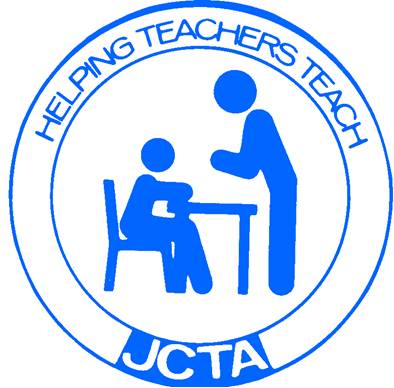 Full Name:      School/Location:      School/Location Number:    Last four digits of SSNOR JCPS Employee IDDate of Birth     
 (mm/dd/yyyy)Home Address:     Home Address:     Home Address:     Home Address:     City:      State:   State:   Zip Code:      Home Number:      Home Number:      Cell Number:      Cell Number:      Home Email Address:       Home Email Address:       Home Email Address:       Home Email Address:       Signature:Today’s Date:      